……………………………………………………………………………………	Thời gian làm bài: 40 phút (Không kể thời gian phát đề)Câu 1. Số ?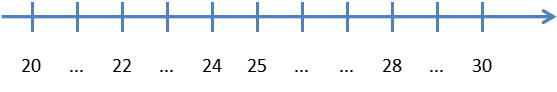 Câu 2.  Khoanh vào chữ đặt trước câu trả lời đúng. Số lớn nhất trong dãy số: 67; 68; 69 là số.            A. 68                        B. 67                            C. 69Câu 3. Điền dấu (> , < , =) vào chỗ chấm. 50 … 5 + 36				45 + 24  … 24 + 45Câu 4. Số?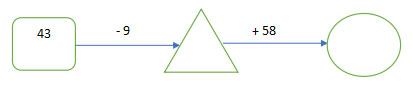 Câu 5. Vẽ đoạn thẳng AB có độ dài 5 cm:…………………………………………………………………………………………Câu 6. Khoanh vào chữ đặt trước câu trả lời đúng. giờ còn được gọi là  …………    A.  9 giờ sáng               B.  4 giờ chiều          C.  9 giờ tối.  Câu 7. Đặt tính rồi tính:Câu 8. Xem tờ lịch tháng 11 dưới đây rồi khoanh vào đáp án đúng:a)  Đây là tờ lịch tháng mấy?A. Tháng 4	                          B. Tháng 5                   C. Tháng 6b) Ngày 20 tháng 5 là  vào thứ mấy?A. Thứ bảy	                          B. Thứ sáu	                   C. Thứ nămCâu 9. Hình bên có mấy hình tứ giác? A. 2 hình tứ giácB. 3 hình tứ giácC. 4 hình tứ giác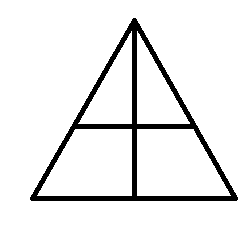 Câu 10. Lớp 2A quyên góp ủng hộ các bạn vùng lũ được 25 quyển vở. Lớp 2B quyên góp được 38 quyển vở. Hỏi cả hai lớp quyên góp được bao nhiêu quyển vở?Bài giải........................................................................................................................................................................................................................................................................................................................ĐÁP ÁN ĐỀ KIỂM TRA TOÁN CUỐI HỌC KÌ ICâu 1: (1 điểm)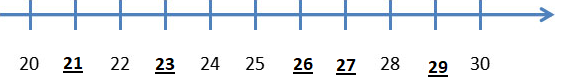 Câu 2: (1 điểm) CCâu 3: (1 điểm) Điền dấu (> , < , =) vào chỗ chấm. 50 > 5 + 36				45 + 24   =   24 + 45Câu 4: (1 điểm)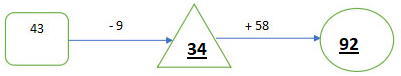 Câu 5: (1 điểm) Vẽ đúng đoạn thẳng AB có độ dài 5 cm:Câu 6: (1 điểm) CCâu 7: (1 điểm)  46				52+			         -  27				39  73				13Câu 8: (1 điểm)a) B (0,5 điểm)b) A(0,5 điểm)Câu 9: (1 điểm)  B Câu 10: (1 điểm)Bài giải:Cả hai lớp quyên góp được số quyển vở là:25 + 38 = 63 (quyển vở)Đáp số: 63 quyển vởMA TRẬN ĐỀ KIỂM TRA MÔN TOÁN CUỐI KỲ I -  LỚP 2NĂM HỌC 2021 - 2022PHÒNG GD&ĐT THÀNH PHỐ TAM KỲTRƯỜNG TH NGUYỄN VIẾT XUÂNHọ và tên:........................................................Lớp:..................................................................Phòng:..................Ngày:............/............../KIỂM TRA CUỐI HỌC KỲ INăm học: 2021-2022Môn: Toán - Lớp 2PHÒNG GD&ĐT THÀNH PHỐ TAM KỲTRƯỜNG TH NGUYỄN VIẾT XUÂNHọ và tên:........................................................Lớp:..................................................................Phòng:..................Ngày:............/............../ Chữ ký giám thị:Điểm: Nhận xét:  ……………………………………………………...………………………………………………………………......Chữ ký giám khảo:46 + 27................................................................................................52 – 39................................................................................................Thứ haiThứ baThứ tưThứ nămThứ sáuThứ bảyChủ nhậtTháng 51234567Tháng 5891011121314Tháng 515161718192021Tháng 522232425262728Tháng 52930Mạch kiến thức, kĩ năngMạch kiến thức, kĩ năngMức 1Mức 1Mức 2Mức 2Mức 3Mức 3TổngTổngMạch kiến thức, kĩ năngMạch kiến thức, kĩ năngTNTLTNTLTNTLTNTLSố và phép tínhSố câu122115Số và phép tínhCâu số 21,34,71021,3,4,7,10Số và phép tínhSố điểm122115Hình học và đo lườngSố câu12131Hình học và đo lườngCâu số56,896,8,95Hình học và đo lườngSố điểm12131TổngSố câu13221146TổngCâu số21,3,56,84,79102,6,8,91,3,4,5,7,10TổngSố điểm13221146